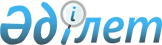 Атырау қаласы әкімдігінің 2015 жылғы 6 тамыздағы № 1384 "Атырау қаласы бойынша Атырау ауылдық округі әкіміне кандидаттар үшін үгіттік баспа материалдарын орналастыру орынын белгілеу туралы" қаулысының күші жойылды деп тану туралыАтырау облысы Атырау қаласы әкімдігінің 2022 жылғы 6 қазандағы № 2145 қаулысы. Қазақстан Республикасының Әділет министрлігінде 2022 жылғы 10 қазанда № 30091 болып тіркелді
      "Құқықтық актілер туралы" Қазақстан Республикасы Заңының 27-бабына сәйкес Атырау қаласының әкімдігі ҚАУЛЫ ЕТЕДІ:
      1. Атырау қаласы әкімдігінің 2015 жылғы 6 тамыздағы № 1384 "Атырау қаласы бойынша Атырау ауылдық округі әкіміне кандидаттар үшін үгіттік баспа материалдарын орналастыру орынын белгілеу туралы" қаулысының (Нормативтік құқықтық актілерлді мемелекеттік тіркеу тізілімінде № 3281 болып тіркелген) күші жойылды деп танылсын.
      2. Осы қаулының орындалуын бақылау Атырау қаласы әкімі аппаратының басшысына жүктелсін.
      3. Осы қаулы оның алғашқы ресми жарияланған күнінен кейін он күн өткен соң қолданысқа енгізіледі.
					© 2012. Қазақстан Республикасы Әділет министрлігінің «Қазақстан Республикасының Заңнама және құқықтық ақпарат институты» ШЖҚ РМК
				
      Атырау қаласының әкімі

М. Қалауи
